                           Общество с ограниченной ответственностью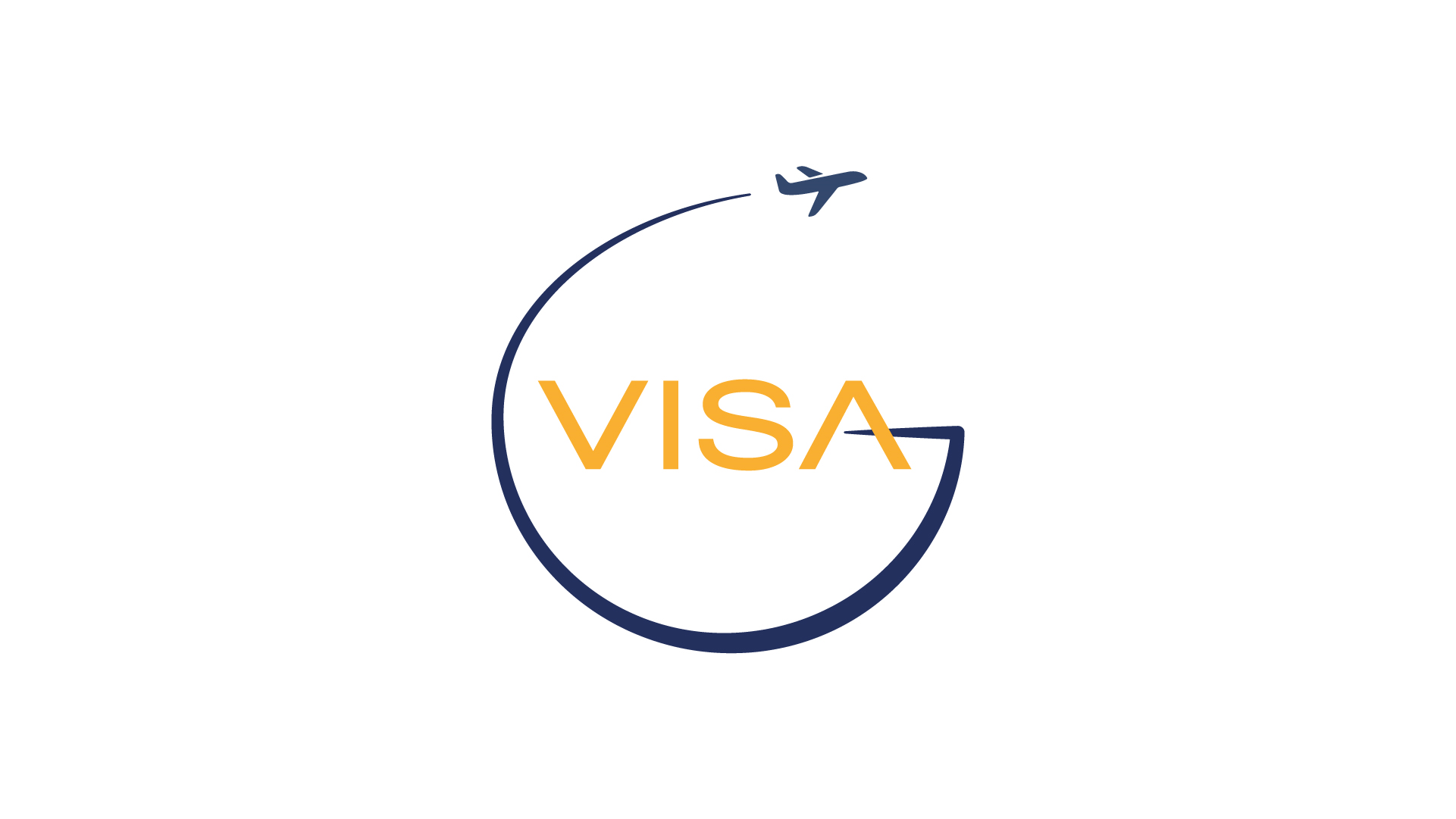            “Компания “Галант - Виза”г. Екатеринбург, ул.Белинского д. 34 оф.203 Тел./факс (343) 206-31-31www.galantvisa.ruОПРОСНЫЙ ЛИСТ ПОСОЛЬСТВА ВЕЛИКОБРИТАНИИ       Личные данные1. Имя _________________________2. Фамилия _______________________3. Другие имена и фамилии (в том числе девичья) ________________________________4. Дата рождения ______________5. Место рождения 6. Страна рождения __________________7. Гражданство _____________________8. Имеете ли Вы второе гражданство (если да, укажите какое)? нет_____________________9. Семейное положение ______________________      10. Имя и фамилия мужа/жены        11. Дата рождения мужа/жены _________________12. Гражданство мужа/жены ______________________13. Проживает ли Вами муж/жена? _да_(если нет, укажите полный адрес проживания и тел.)__________________________________________________________________________________14.Паспортные данные супруга/супруги (номер, кем выдан, срок действия) ___________________________________________________________________Если Вы разведены, заполните, пожалуйста, пункты 10-13Информация о Вашем пребывании в Великобритании14. Цель Вашей поездки _____________________________________________________________      15. Какое кол-во дней вы пробудете в Великобритании ___________      16. Дата начала вашей поездки________________________      17. Дата окончания вашей поездки_____________________         Информация о Вашем загранпаспорте18. Номер__________________________19. Место выдачи_____________________20. Орган выдавший документ_____________________21. Дата начала действия з/паспорта _______________________22. Дата окончания действия з/паспорта ____________________23. Это первый загранпаспорт? (Если нет, укажите номер предыдущего з/пасп.) да       Ваши контактные детали24. Улица, дом, корпус, квартира проживания ________________________________________________25. Область, город, деревня, поселок (и т.д) проживания   _______________________________________      26. Страна проживания Россия________________________27. Почтовый индекс __________________________28. Как долго Вы проживаете по данному адресу?  ________________________29. Домашний телефон___________________________30. E-mail_ ______________________________________________________________31. Мобильный телефон __________________________32.Будете ли Вы доступны по данным телефонам во время рассмотрения Вашего заявления на визу?       (если нет, укажите контактный телефон, по которому Вы будете доступны!) _да ___________________      Информация о Вашей родителях32. Имя и фамилия матери   ________________________________________________      33.Дата рождения матери _________________________________________________      34.Место рождения Вашей матери ___________________________________35.Гражданство Вашей матери ______________________________________36.Имя и фамилия отца  ____________________________________________      37.Дата рождения Вашего отца_______________________________________38.Место рождения Вашего отца______________________________________39.Гражданство Вашего отца  ______________________40. Есть ли у Вас зависимые от Вас дети? __________________________Если да, укажите:      Имя и фамилию каждого ребенка: 1. _______________________________________________________  2._______________________________________3.______________________________________________  Дату рождения каждого ребенка: 1. ________________ 2._________________ 3.____________________  Место рождения каждого ребенка1._________________2._________________3.____________________  Гражданство ребенка________________________________________________________  С кем проживают дети?____________________________ Если не с Вами, укажите полный адрес и тел.__________________________________________________________________________________________________________________________________________________________________________________  Номер загранпаспорта каждого ребенка (если есть) 1._____________ 2.______________3.___________41.Путешествуют ли они с Вами? ______________________________________________42. Какой-либо другой ребенок путешествует с Вами? ____________________________Сведения о работе и Вашем финансовом положении43. Вы работаете	? ____	44. Ваша должность_ ___________________________________________45. Полное название Вашей компании  _______________46. День, месяц и год начала работы в Вашей компании____________________________47. Служебный адрес (по справке)  ________________________________________________________________________________________48. Служебный телефон (по справке) _______________________________49. Служебная электронная почта (e-mail)   ____________________________50. Есть ли у Вас другая работа (дополнительная, работа по совместительству и т.д.)? Если да, укажите название компании, адрес, тел. и должность _____________________________________________________________________________________________________________________________51. Когда-либо имели ли Вы отношение к следующим типам работ:__       - Армия (даты, звание, название части)____________________________________________________       - Чиновник местный или центрального аппарата   (даты, должность, название организации) ____ ___________________________________________________________________________________________       - Юрист (адвокат, судья, прокурор и т.д.)  (даты,  должность, название организации)________________________________________________________________________________________________________       - Медиа службы (даты, должность, название организации)_______________________________________________________________________________________________________________________________       - Административные организации (даты, должность, название организации) ______________________________________________________________________________________________________________       - Секьюрити (милиция  и частные охранные компании) (даты, должность, название организации)______________________________________________________________________________________________      52. Какова сумма зарабатываемого Вами месячного дохода?_ _________________________53. Получаете ли Вы доход из других источников, включая семью и друзей? (если да, укажите детали)__________________________________________________________________________________54. Есть ли у Вас сбережения в банке, собственность, доход с активов или акций? (если да, укажите детали)      нет____________________________________________________________________________55. Какая часть Вашего ежемесячного дохода уходит на содержание членов Вашей семьи и других иждивенцев? ___________________________________56. Какая сумма уходит у Вас ежемесячно на покрытие расходов проживания?   _______________      57. Сколько Вы берёте на путешествие в Великобританию_____________________      58. Кто оплачивает ваше путешествие в Великобританию    Самостоятельно______________________      59. Кто оплачивает ваше пребывание включая размещение и еду в Великобритании   Самостоятельно      60. Кто-либо спонсирует вашу поездку? (если да, укажите спонсора)        61. Сколько стоит персонально для Вас поездка в Великобританию ____________________________  История путешествий62. Выезжали ли Вы ранее за пределы своей страны? Если да, укажите даты  посещения (дд.мм.гг-дд.мм.гг),цель визита, название страны._________________________________________________________________________________________________________________________________________________________________________________________________________________________________________________________________________________________________________________________________________________63. Выезжали ли Вы ранее в Великобританию? Если да, укажите даты  посещения, цель посещения _нет____________________________________________________________________________________________________________________________________________________________________________________________________________________________________________________________________________________________________________________________________________________64. Получали ли Вы отказ в визе в Великобританию? Если да, укажите дату отказа   _______________65. Получали ли Вы отказ в визе другую страну? Если да, укажите страну и дату ________________________________________________________________________________________66. Получали ли Вы визу в Великобританию? Если да, укажите  сроки действия визы и номер (в правом верхнем углу визы, например, UK690013K)  ___________________________________________________________________________________________________________________________________________________________________________________________________________________67. Получали ли Вы отказ во въезде в Великобританию? Если да, укажите дату   ____________________68. Были ли Вы когда-либо депортированы из Великобритании? Если да, укажите дату  ______________69. Были ли Вы когда-либо депортированы из другой страны? Если да, укажите  страну и дату   _______70. Подавали ли Вы когда -либо заявление в Home Office в Великобритании? Если да, укажите дату 
________ 71. Есть ли у Вас страховой полис государства Великобритании? Если да, укажите его номер ________ 72. Подвергались ли Вы уголовному осуждению в какой-либо стране?  _______ 73. Подвергались ли Вы обвинениям в уголовном преступлении в какой-либо стране?   ________ 74. Имели ли Вы когда -либо то или иное отношение к совершению, подготовке, организации актов геноцида, включая преступления против человечества и военные преступления, совершенные в рамках вооруженного конфликта?  ________________________75. Имели ли Вы когда-либо то или иное отношение к совершению, подготовке, организации или поддержке террористических актов в Великобритании или за его пределами или являлись ли Вы когда-либо членом организации, принимавшей участие или поддерживающей терроризм? ______77. Вы являетесь гражданином той страны, где вы заполняете анкету?  ___________________ 78. Путешествуете ли вы с кем-либо? Если да, укажите имя, фамилию, дату рождения, загранпаспорт, гражданство, а также, есть ли виза нет+__________________________________________________________________________________________________________________________79. Имеете ли Вы друзей или родственников в Великобритании (включая временно находящихся на территории Великобритании по любой причине посещения)? Если да, укажите имя, фамилию, адрес пребывания и  телефон, право нахождения на территории UK (например, british citizen, visa student и т.д.), будете ли Вы их посещать и когда Вы последний раз с ними встречались.  ____________________________________________________________________________________80. Если Вы останавливаетесь у частного лица, укажите имя, фамилию, полный адрес, телефон_______________________________________________________________________________________________81. Если Вы останавливаетесь в отеле, укажите его название, полный адрес и телефон________________________________________________________________________________________82. Есть какая-либо дополнительная информация, которую Вы хотите сообщить? __________________________________________________________________________________________________________83. Кто-либо помогал вам заполнить анкету? Укажите имя фамилию адрес телефон или Название организации!____________________________________________________________________________________________________________________________________________________________________Число: ______________________			Подпись:_____________________________